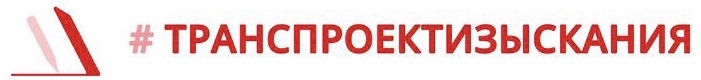 Юридический (почтовый) адрес 355040, РФ, Ставропольский край, г.Ставрополь, ул. Доваторцев д.61, эт.4, пом. №511-518, оф.2ИНН 2635234855КПП 263501001ОГРН 1182651009496р/с 40702810460100003194Банк Отделение №5230 Сбербанка России г. Ставропольк/с 30101810907020000615БИК 040702615Генеральный директор Пайзулаев Дени Иванович КонтактыСайт: http://транспроектизыскания.рфe-mail: info@tpirf.ruтел.: +7 (996) 987-77-77